Kanalventilator DPK 22/4 AVerpackungseinheit: 1 StückSortiment: 
Artikelnummer: 0086.0631Hersteller: MAICO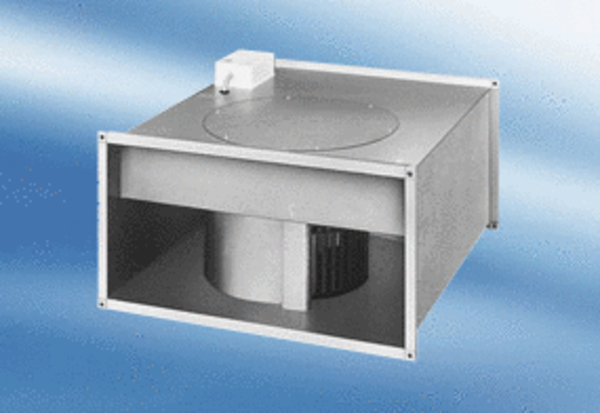 